I. THÔNG TIN KHÁCH HÀNG:1. Tên giao dịch (viết hoa)(): ……………………………………………………………………………………………	2.  Giấy chứng nhận ĐKKD                Giấy phép đầu tư               Quyết định thành lậpMã số: ………………………. Cấp ngày:………………………Tổ chức cấp:	Mã số thuế/Mã ngân sách/Mã số BHXH (nếu có và khác mã số trên):	3. Địa chỉ trụ sở chính (theo Giấy chứng nhận ĐKKD/Giấy phép đầu tư/QĐ thành lập):Số nhà, đường/phố/xóm/tổ dân phố, xã/phường: ……………………………………………………………………Quận/Huyện: ……………………………… Tỉnh/Thành phố: …………………………………………………………4. Email:……………………………………………… Điện thoại: .................................................	5. Thông tin đầu mối quản lý và sử dụng (thông tin bắt buộc dùng để xác minh khách hàng và hỗ trợ dịch vụ từ NCC):Họ và tên: ..................................................................................... Chức vụ:	Email: ............................................................................................ Mobile: 	II. ĐĂNG KÝ DỊCH VỤChúng tôi đồng ý đăng ký sử dụng dịch vụ chứng thực chữ ký số công cộng FastCA như sau:1. Đối tượng:    Cấp mới                                       Gia hạn                                         Chuyển đổi 2. Thời gian sử dụng:    1 năm         2 năm        3 năm       Khác	3. Loại thiết bị đầu cuối thuê bao:       Token        HSMIII. XÁC NHẬN VÀ CAM KẾT CỦA KHÁCH HÀNG1. Chúng tôi cam kết những thông tin đăng ký trên là đầy đủ, chính xác và chịu trách nhiệm về tính hợp lệ của những thông tin này. 2. Chúng tôi xác nhận đã đọc, hiểu rõ và cam kết thực hiện các điều khoản tại Quy định chung về dịch vụ được công khai trên website của FastCA tại địa chỉ  www.fastca.vn/quydinhdichvu 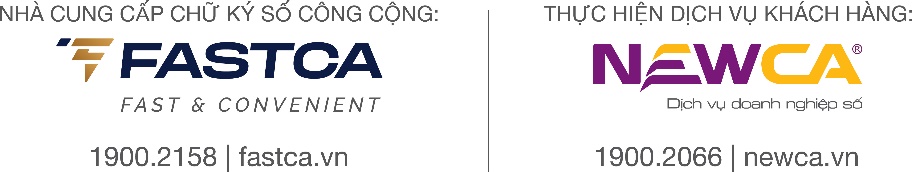 GIẤY ĐỀ NGHỊ SỬ DỤNG DỊCH VỤ CHỨNG THỰC CHỮ KÝ SỐ CÔNG CỘNG FASTCADành cho khách hàng là Tổ chức/ Doanh nghiệpGIẤY ĐỀ NGHỊ SỬ DỤNG DỊCH VỤ CHỨNG THỰC CHỮ KÝ SỐ CÔNG CỘNG FASTCADành cho khách hàng là Tổ chức/ Doanh nghiệpMã Khách hàng: ………………….Số Hợp đồng: ……………………..…………..……, ngày…….tháng…….năm …………….ĐẠI DIỆN PHÁP LUẬT CỦA TỔ CHỨC, DOANH NGHIỆP(Ký, đóng dấu)